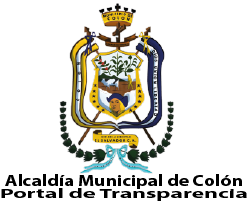 	Ciudad Colón, 07de agosto de 2020PÚBLICO EN GENERALPRESENTE:La Infrascrita Oficial de Información de la Alcaldía Municipal de Colón, hace del conocimiento general que el informe de ejecuciones presupuestarias correspondiente a los meses de agosto a diciembre del año 2019 está en proceso de elaboración.A esta fecha no se tienen las modificaciones al presupuesto municipal por atrasos de la contabilidad en sistema SAFIM.Al tener el documento elaborado, será publicada la información faltante.Atentamente,Evelyn Raquel Hernández de MenjívarOficial de Información